Regional Health Forum - Dublin Mid LeinsterForum Réigiúnach Sláinte - Baile Átha Cliath – Lar LaigheanMinutes of DML Regional Health Forum   held onTuesday, 15th of  November 2022 at 2:00pmBOARDROOM, HSE Area office , Tullamore, Co. OffalyApologiesCllr. Eddie Fitzpatrick 	Cllr. Peggy O’DwyerCllr. Joe BehanCllr. Dave QuinnNot in AttendanceCllr. Kenneth EganCllr. Justin MoylanCllr. Cathal KingCllr. Tony McCormackCllr. Anne Breen	Cllr. Una PowerCllr. Paraic BradyCllr. Paul RossOfficials PresentMr Joseph Ruane, Head of Service Primary Care, Midlands/ Louth and Meath, CHO8Mr Gearoid Rennick Ireland East Hospital GroupMs Alva Byrne, Representing Chief Officer for CHO6, Martina QueallyMr Robert Kelly, Children’s Health IrelandMs Mary O’Kelly, Chief Officer CHO7Mr. James Conway, Dublin Midlands Hospital GroupAdoption of minutes of meeting held on Tuesday, 20th September 2022Minutes of the Regional Health Forum  meeting held on the 20th  of September 2022 were adopted.Health Service UpdatesHSE National Doctors Training & Planning (NDTP) medical conference to deliver workforce vision for Ireland
HSE Supports Adult Safeguarding Day (11th November 2022)
New ADHD App launched to support adults with ADHD in Ireland
National Doctors Training and Planning launch National Employment Record App
HSE will begin national data breach notification programme later this month
The HSE National Forensic Mental Health Service officially opened today
Nursing Homes Support Scheme legislation updated
World Stroke Day: HSE Launch National Stroke Strategy
HSE Interim CEO Stephen Mulvany visits Hospitals in Offaly and Laois and HSE Community Healthcare Organisation services in the Midlands
HSE reports results of Ireland’s first ‘back of house’ drug testing pilot
Children’s nasal spray flu vaccination programme starts today
Make your intention infection prevention
First Responders can make all the difference when an out of hospital cardiac arrest occurs
HSE Clinical Directors Programme Hosts First Clinical Director ConferencePresentation by Dr. Eddie Murphy, Principal Psychologist Laois/OffalyCllr Gildea thanked Dr. Eddie Murphy  for presentation on Psychosocial response to events and opened the floor for questions and discussion. Questions were posed by Cllr Sean O’Brien, Cllr Dermot Lacey, Cllr Teresa Costello, Cllr Maire Devine, Cllr, Vanessa Liston. Motions:Deferred to next meeting.Cllr O’Brien was dissatisfied with the response received.  Joe Ruane agreed to follow up by contacting Ambulance Service. Cllr Smith spoke about Motion and Gearoid Rennicks provided further response.Cllr Devine spoke about Motion and Mary O’Kelly provided further response. Cllr Lacey spoke about Motion and discussion was held.Questions:Responses to questions submitted were circulated to members.Response to Question 3 from Cllr Liston is being followed up with though the Department of Health.AOB:Cllr Keena raised concerns regarding update of National Childrens Hospital and Digitalisation of patient records at St.James’s Hospital.  Joe Ruane to follow up with James Conway re St. James’s Hospital.Joe Ruane stated in Quarter 2 next year a visit may be arranged to National Childrens Hospital. Cllr Reilly welcomed visit.Date and time of next meetingThe next meeting of the DML Health Forum Committee will take place, on Tuesday, 13th of December 2022.The next meeting of the DML Health Forum will take place on 21st February 2023.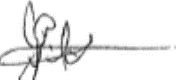 Signed: 	__________________________________Cllr Jim GildeaChairpersonMembers PresentCllr. Anna GraingerCllr. PJ ReillyCllr. Dermot LaceyCllr. Gerry O'NeillCllr. Jim GildeaCllr. Padraig FlemingCllr. Paschal McEvoyCllr. Paraic BradyCllr. Patsy GlennonCllr. Gerry O’NeillCllr. Frankie KeenaAttended VirtuallyCllr. Vincent JacksonCllr. Anne FeeneyCllr. Carrie SmythCllr. Thomasina ConnellCllr. David McManusCllr. Derren ÓBrádaighCllr. Maire DevineCllr. Vanessa ListonCllr. Sean O’BrienCllr. Charlie O’ConnorCllr. Tom FarrellCllr. Mary FreehillCllr. Mark LeighCllr. Peter HamiltonCllr Teresa CostelloCllr. Deirdre O’DonovanCllr. Hazel Smyth